XI Ежегодная научно-практическая конференция московских фтизиатров с международным участием«Противотуберкулезный диспансер – миссия XXI века»14-15 сентября 2023 годаОрганизаторы:ГБУЗ «Московский городской научно-практический центр борьбы с туберкулезом ДЗМ»Межрегиональная общественная организация «Московское общество фтизиатров»Кафедра фтизиатрии ФГБОУ ДПО «Российская медицинская академия непрерывного профессионального образования» Минздрава РоссииМесто проведения:Гостиница Holiday Inn Moscow Sokolniki (г. Москва, ул. Русаковская, д. 24).Формат: очно-заочный. Трансляция на Медицинском образовательном портале Румедо: http://rumedo.ru/.ПРОГРАММА14 сентября 2023 года (четверг)830-900 Регистрация участников.900-1100 Образовательные школы.Зал «Сокольники»1 канал трансляцииШкола № 1. Работа в очагах туберкулезной инфекцииПредседатели: д.м.н., профессор С.В. Смердин, д.м.н., профессор И.В. Ноздреватых900-1100Ожидаемые образовательные результатыУчастники получат новые знания о различных аспектах практической работы фтизиатра в очагах туберкулезной инфекции, ознакомятся с новыми методиками мониторинга очагов и уникальным опытом, накопленным в г. Москве.Зал «Охотный ряд»2 канал трансляцииШкола № 2. Внедиспансерная работа врача-фтизиатраПредседатели: д.м.н., Л.В. Мохирева, Р.Р. Афанасьева900-1100Ожидаемые образовательные результатыСлушатели получат представление о содержании и важности внедиспансерной работы современного участкового врача-фтизиатра, детально ознакомятся с ключевыми пациент-ориентированными направлениями этой работы – с населением из групп риска, детьми, лицами с латентной инфекцией, позволяющими более эффективно и доступно осуществлять профилактику туберкулеза вне стен противотуберкулезного диспансера.Зал «Деловой центр»3 канал трансляцииОжидаемые образовательные результатыУчастники получат новые знания, позволяющие эффективно решать задачи излечения современного «трудного больного» туберкулезом – в случаях поликоморбидной патологии, тотальной непереносимости препаратов, генерализованного туберкулеза на фоне выраженной иммуносупрессии, ознакомятся с уникальным опытом применения новых противотуберкулезных препаратов и ведения пациентов в наиболее сложных клинических ситуациях.Зал «Крымский вал»4 канал трансляцииШкола № 4. Интенсивная терапия и реанимация в лечении больных туберкулезомПредседатели: д.м.н., доцент Д.Н. Проценко, д.м.н., профессор И.З. Китиашвили, д.м.н., профессор Е.М. Богородская900-1100Ожидаемые образовательные результатыСлушатели ознакомятся с наиболее современными подходами к ведению больных туберкулезом в отделении реанимации, получат новые знания о возможностях и наиболее эффективных стратегиях интенсивной терапии при синдромах дыхательной недостаточности, нарушений водно-секторального обмена, гемодинамики, выраженной нутритивной недостаточности; ознакомятся с уникальным опытом успешного ведения пациента с тяжелым течением «тройной» инфекции в условиях реанимационного отделения, что позволит сохранять жизнь большему числу больных туберкулезом, находящихся в критическом состоянии.1100-1200   Перерыв.Зал «Сокольники»1200-1300 Торжественное открытие конференции.Члены президиума:Представитель Департамента здравоохранения города Москвы, представитель Управления Федеральной службы по надзору в сфере защиты прав потребителей и благополучия человека по г. Москве (по согласованию)И.А. Васильева – главный внештатный специалист фтизиатр Минздрава России, директор ФГБУ «Национальный медицинский исследовательский центр фтизиопульмонологии и инфекционных заболеваний» Минздрава России, заведующая кафедрой фтизиатрии ФГАОУ ВО «Российский национальный исследовательский медицинский университет им. Н.И. Пирогова» Минздрава России, доктор медицинских наук, профессор;Е.М. Богородская – главный внештатный специалист фтизиатр Департамента здравоохранения города Москвы, директор ГБУЗ «Московский городской научно-практический центр борьбы с туберкулезом Департамента здравоохранения города Москвы», заведующая кафедрой фтизиатрии ФГБОУ ДПО «Российская медицинская академия непрерывного профессионального образования» Минздрава России, доктор медицинских наук, профессор;П.К. Яблонский – главный внештатный специалист торакальный хирург Минздрава России, директор ФГБУ «Санкт-Петербургский научно-исследовательский институт фтизиопульмонологии» Минздрава России, проректор по медицинской деятельности и заведующий кафедрой госпитальной хирургии ФГБОУ ВО «Санкт-Петербургский государственный университет», доктор медицинских наук, профессор;В.А. Аксенова – главный внештатный детский специалист фтизиатр Минздрава России, руководитель детско-подросткового отдела ФГБУ «Национальный медицинский исследовательский центр фтизиопульмонологии и инфекционных заболеваний» Минздрава России, доктор медицинских наук, профессор;А.Э. Эргешов – директор ФГБНУ «Центральный научно-исследовательский институт туберкулеза», член-корреспондент РАН, доктор медицинских наук, профессор;В.И. Литвинов – научный руководитель ГБУЗ «Московский городской научно-практический центр борьбы с туберкулезом Департамента здравоохранения города Москвы», академик РАН, доктор медицинских наук, профессор.Зал «Сокольники»1300-1500  Пленарное заседаниеПредседатели: д.м.н., профессор И.А. Васильева, д.м.н., профессор Е.М. Богородская, чл.-кор. РАН, д.м.н., профессор А.Э. Эргешов, д.м.н., профессор П.К. Яблонский5-минутные выступления экспертов:Елена Михайловна Богородская, главный внештатный специалист фтизиатр Департамента здравоохранения города Москвы, директор ГБУЗ «Московский городской научно-практический центр борьбы с туберкулезом ДЗМ», заведующий кафедрой фтизиатрии ФГБОУ ДПО «Российская медицинская академия непрерывного профессионального образования» Минздрава России, доктор медицинских наук, профессор.Жанна Ивановна Кривошеева, заведующая кафедрой фтизиопульмонологии УО «Белорусский государственный медицинский университет», кандидат медицинских наук, доцент.Татьяна Ивановна Морозова, главный внештатный специалист фтизиатр Министерства здравоохранения Саратовской области, главный врач ГУЗ «Областной клинический противотуберкулезный диспансер», заведующая кафедрой фтизиатрии ФГБОУ ВО «Саратовский государственный медицинский университет им. В. И. Разумовского» Минздрава России, доктор медицинских наук, профессор, Заслуженный врач Российской Федерации.Людмила Анатольевна Шовкун, заведующая кафедрой туберкулеза ФГБОУ ВО «Ростовский государственный медицинский университет» Минздрава России, доктор медицинских наук, профессор.Вера Николаевна Зимина, профессор кафедры инфекционных болезней с курсами эпидемиологии и фтизиатрии ФГАОУ ВО «Российский университет дружбы народов» Минздрава России, доктор медицинских наук.Людмила Владимировна Слогоцкая, заведующая научно-клиническим отделом ГБУЗ «Московский городской научно-практический центр борьбы с туберкулезом ДЗМ», профессор кафедры фтизиатрии ФГБОУ ДПО «Российская медицинская академия непрерывного профессионального образования» Минздрава России, доктор медицинских наук.Диана Александровна Иванова, ученый секретарь, врач-терапевт, врач-фтизиатр Городского клинико-диагностического центра ГБУЗ «Московский городской научно-практический центр борьбы с туберкулезом ДЗМ», профессор кафедры фтизиатрии ФГБОУ ДПО «Российская медицинская академия непрерывного профессионального образования» Минздрава России, доктор медицинских наук.Людмила Викентьевна Мохирева, заведующая филиалом по Юго-Западному административному округу ГБУЗ «Московский городской научно-практический центр борьбы с туберкулезом ДЗМ», доцент кафедры фтизиатрии ФГАОУ ВО «Российский национальный исследовательский медицинский университет им. Н.И. Пирогова» Минздрава России, доктор медицинских наук.Алексей Вениаминович Филиппов, ведущий научный сотрудник научно-клинического отдела ГБУЗ «Московский городской научно-практический центр борьбы с туберкулезом ДЗМ», кандидат медицинских наук.Виктория Вячеславовна Баранова, доцент кафедры фтизиатрии, клинической иммунологии и медицинской генетики ГУ Луганской Народной Республики «Луганский государственный медицинский университет им. Святителя Луки», кандидат медицинских наук, доцент.1650-1730 Вопросы. Дискуссия.Ожидаемые образовательные результаты:Слушатели ознакомятся с разными мнениями о перспективах медикаментозной терапии и профилактики туберкулеза в современной эпидемиологической ситуации, способах решения наиболее острых проблем – обеспечения адекватного режима химиотерапии у больных с тотальной лекарственной устойчивостью, непереносимостью препаратов, тяжелой сопутствующей патологией, выборе эффективных и безопасных схем превентивной терапии у пациентов из контакта с больным лекарственно-устойчивым туберкулезом, в других группах риска.15 сентября 2023 года (пятница)СИМПОЗИУМЫЗал «Сокольники 1»1 канал трансляции900-1050 Симпозиум № 1. Эпидемиология туберкулеза.Председатели: академик РАН, д.м.н., профессор Н.И. Брико; д.м.н., профессор Е.М. Богородская; д.м.н. И.В. НоздреватыхЭволюция представлений о структуре и содержании эпидемиологии. Лекция. – 30 мин.академик РАН, д.м.н., профессор, заслуженный деятель науки Российской Федерации Н.И. Брико (Москва)10-минутные выступления:Мониторинг туберкулезной инфекции: 30-летний опыт.к.б.н. Е.М. Белиловский (Москва)Пути передачи туберкулезной инфекции в очагах.к.м.н. Г.С. Оганезова (Москва)Влияние маятниковой миграции на эпидемиологию туберкулеза внутри столичной агломерации.Е.Г. Фролов (Московская область), к.б.н. Е.М. Белиловский, к.м.н. С.Ю. Безуглая (Москва), И.М. Тедиков (Московская область)Вакцины от туберкулеза: риски и возможности.д.м.н. Л. В. Слогоцкая (Москва)Вакцинация сотрудников противотуберкулезных учреждений от COVID-19 и другие факторы, влияющие на заболеваемость.Е.Л. Христофорова (Москва)Риск развития туберкулеза у больных, получающих иммуносупрессивную терапию.к.м.н. Н.В. Макарова (Москва)1030-1050 Вопросы. Дискуссия.Ожидаемые образовательные результаты:Слушатели получат новые знания об основных показателях современной эпидемиологической ситуации по туберкулезу в столице и факторах, на нее влияющих, путях передачи туберкулезной инфекции, возможностях контроля туберкулезной инфекции в группах риска и современных способах специфической профилактики туберкулеза, смогут оценить возможности и риски вакцинации больных туберкулезом от COVID-19 и других инфекций.Зал «Сокольники 2»2 канал трансляции900-1050 Симпозиум № 2. Коморбидная патология в практике фтизиатра.Председатели: д.м.н., профессор С.Е. Борисов, д.м.н., профессор О.Н. Зубань, д.м.н. А.М. Пантелеев10-минутные выступления:Оценка необходимых ресурсов для лечения коморбидной патологии у больных туберкулезом.д.м.н., профессор С.Е. Борисов, д.м.н. Д.А. Иванова, О.В. Кривцова, В.Б. Авдентова (Москва)Туберкулез печени у пациентов с ВИЧ-инфекцией.д.м.н. А.М. Пантелеев (Санкт-Петербург)3. Легочный аспергиллез у больных туберкулезом: алгоритм исследований.д.б.н. А.Б Кулько, к.м.н. Т.Н. Иванушкина (Москва)Острые тромботические события у больных туберкулезом.к.м.н. Д.В. Плоткин, А.И. Титомер (Москва)Программный гемодиализ и туберкулез.к.м.н. Д.А. Вишневский, д.м.н., профессор О.Н. Зубань (Москва)Распространенность урологической патологии у больных туберкулезом в Бухарской области Республики Узбекистан.д.м.н., доцент З.Р. Рашидов (Республика Узбекистан)Симптоматика и клиническое течение диабетической цистопатии у больных туберкулезом.PhD, доцент С.К. Алиджанов (Республика Узбекистан)Коморбидный COVID-19-ассоциированный туберкулез в регионе при пандемии/эпидемии другой этиологии.д.м.н., профессор В.М. Коломиец, Н.А. Польшикова (Курск)1040-1050 Вопросы. Дискуссия.Ожидаемые образовательные результаты:Слушатели получат наиболее актуальные знания о принципах ведения больных туберкулезом с наиболее значимой сопутствующей патологией, влияющей на течение и результаты лечения основного заболевания, узнают о результатах новых научных исследований в области ведения наиболее актуальных коморбидных заболеваний.1050-1100  Перерыв.Зал «Сокольники 1»1 канал трансляции1100-1230 Симпозиум № 3. Работа участкового врача-фтизиатра.Председатели: чл.-кор. РАН, д.м.н., профессор А.О. Марьяндышев; д.м.н., профессор Т.И. Морозова; д.м.н. М.Х. Сайфулин10-минутные выступления:Затраты времени в работе врача-фтизиатра.к.м.н. С.Ю. Безуглая (Москва)Контроль латентной туберкулезной инфекции у медицинских работников.Н.В. Мусаткина (Москва)Особенности работы врача-фтизиатра участкового с детским населением.д.м.н. Т.А. Севостьянова (Москва)Латентная туберкулезная инфекция у контингентов психоневрологических интернатов и пансионатов ветеранов войн.Э.Т. Халафова (Москва)Особенности работы участкового врача-фтизиатра на территориях с низкой плотностью населения.чл.-кор. РАН, д.м.н., профессор А.О. Марьяндышев, Т.И. Гурьева (Архангельск)Проблемы в работе врача-фтизиатра.Е.Б. Вирина, д.м.н. М.Х. Сайфулин (Астрахань)Выявление и лечение латентной туберкулезной инфекции в практике врача-фтизиатра (доклад при поддержке спонсора АО «Акрихин» не входит в программу НМО).д.м.н., профессор Т.И. Морозова (Саратов)1210-1230 Вопросы. Дискуссия.Ожидаемые образовательные результаты:Участники получат всестороннее представление о различных аспектах работы современного участкового врача-фтизиатра, новых направлениях этой работы с учетом особенностей эпидемиологической ситуации по туберкулезу в регионе, ознакомятся с важным опытом работы по контролю туберкулезной инфекции в отдельных группах риска.Зал «Сокольники 2»2 канал трансляции1100-1230 Партнерский симпозиум. Вопросы раннего выявления туберкулеза у детей и подростков. Объективная реальность (симпозиум при поддержке спонсора АО «Генериум» не входит в программу НМО).Председатели: д.м.н., доцент О.Е. Русских; д.м.н., профессор Л.А. Шовкун; д.м.н. Р.М. ЧотчаевИммунодиагностика туберкулезной инфекции как ключевой инструмент оценки распространения туберкулезной инфекции в мегаполисе.д.м.н. Л.В. Слогоцкая (Москва)Междисциплинарный подход к раннему выявлению туберкулезной инфекции. Нормативно-правовые аспекты.д.м.н. Л.А. Барышникова (Самара)Иммунологические тесты in vitro в раннем выявлении туберкулезной инфекции у детей и подростков.д.м.н. Т.А. Севостьянова (Москва)Организация противотуберкулезной работы по раннему выявлению туберкулеза у подростков.д.м.н. О.Д. Баронова (Московская область)Раннее выявление туберкулезной инфекции у детей и подростков из групп риска.д.м.н. А.В. Казаков, Е.К. Дементьева, С.Л. Наконечная (Москва)1230-1300 Перерыв.Зал «Сокольники 1»1 канал трансляции1300-1450 Симпозиум № 4. Лекарственная терапия микобактериальной инфекции и сопровождение лечения.Председатели: д.м.н., профессор С.Е. Борисов, д.м.н. О.Г. Комиссарова, д.м.н., проф. П.П. Сельцовский10-минутные выступления:Эффективность химиотерапии мультирезистентного туберкулеза в сочетании с другими заболеваниями.к.м.н., доцент С.М. Лепшина (Донецк)Состояние микробиоты кишечника и эффективность лечения больных туберкулезом легких.д.м.н. О.Г. Комиссарова (Москва)Пациент с нетуберкулезным микобактериозом легких: взгляд клинициста.д.м.н. Л.Д. Гунтупова (Москва)Персонализированное психологическое сопровождение больного туберкулезом.О.Б. Ломакина (Москва)Эффективность психологического сопровождения основного курса лечения туберкулеза.д.м.н., профессор В.М. Коломиец, Е.П. Павленко (Курск)Специфика организации оздоровительных мероприятий в условиях южного специализированного санатория.Л.В. Калинина (Краснодарский край)Значимость терапии сопровождения в комплексном лечении больных туберкулезом (доклад при поддержке спонсора ЗАО «Фарма Вам» не входит в программу НМО).д.м.н., доцент О.Е. Русских (Ижевск)Эффективная и безопасная терапия туберкулеза с применением комбинированных препаратов (доклад при поддержке спонсора ООО «Эдвансд Трейдинг» не входит в программу НМО).д.м.н., доцент М.А. Плеханова (Московская область)Опыт и перспективы применения Деламанида у пациентов с МЛУ/ШЛУ формами туберкулеза (доклад при поддержке спонсора АО «Р-Фарм» не входит в программу НМО).С.А. Жиркова (Москва)1430-1450 Вопросы. Дискуссия.Ожидаемые образовательные результаты:Участники получат современную информацию о новейших научных достижениях в области комплексного лечения больных туберкулезом, в том числе с множественной и широкой лекарственной устойчивостью возбудителя; особенностях персонализированного психологического сопровождения больных туберкулезом, включая этап проведения основного курса лечения; принципах организации санаторно-курортного лечения; смогут оценить клинические аспекты нетуберкулезного микобактериоза легких; ознакомятся с опытом и стратегией внедрения в практику новых противотуберкулезных препаратов, влияние микробиоты кишечника на эффективность лечения туберкулеза и нежелательные реакции при химиотерапии.Зал «Сокольники 2»2 канал трансляции1300-1450 Симпозиум № 5. Диагностика различных проявлений микобактериальной инфекции.Председатели: академик РАН, д.м.н., профессор В.И. Литвинов; чл.-кор. РАН, д.м.н., профессор А.Э. Эргешов; д.м.н., профессор И.Е. ТюринЛекарственная чувствительность микобактерий к новым препаратам: молекулярно-генетические и бактериологические аспекты – 20 мин.д.б.н. М.В. Макарова, к.б.н. Д.В. Зименков, академик РАН, д.м.н., профессор В.И. Литвинов, д.б.н. С.Г. Сафонова (Москва)10-минутные выступления:Альтернативный метод диагностики устойчивости M. tuberculosis к пиразинамиду.к.м.н. Т.Г. Смирнова, к.м.н. С.Н. Андреевская (Москва)Морфологические аспекты верификации микобактериальных инфекций.к.м.н. Ю.Р. Зюзя (Москва)Использование парафиновых блоков при дифференциальной диагностике туберкулеза: возможности и ограничения.М.В. Альварес Фигероа (Москва)Роль сывороточных маркеров в диагностике туберкулеза и саркоидоза.к.м.н. Ю.Ю. Гармаш (Москва)Новые возможности лучевой диагностики туберкулеза и других инфекций.д.м.н., профессор И.Е. Тюрин (Москва)Дистанционные технологии в диагностике туберкулеза.к.м.н. Е.А. Котова, А.А. Несмелова (Москва)1420-1450 Вопросы. Дискуссия.Ожидаемые образовательные результаты:Участники получат современную информацию о новейших научных достижениях в области диагностики туберкулеза и нетуберкулезных микобактериозов с использованием клинических, микробиологических, патоморфологических и лучевых методик, узнают о возможностях диагностики туберкулеза с применением дистанционных технологий и искусственного интеллекта.1450-1500 Перерыв.Зал «Сокольники 1»1 канал трансляции1500-1700 Симпозиум № 6. Персонализированные стратегии в профилактике и лечении туберкулеза.Председатели: академик РАН, д.м.н., профессор Д.А. Сычев; д.м.н. Д.А. Иванова; д.м.н., профессор Л.А. Шовкун; д.м.н. К.Б. Мирзаев15-минутные выступления:Персонализация лечения и профилактики туберкулеза как объективная необходимость.д.м.н., профессор С.Е. Борисов, д.м.н. Д.А. Иванова, А.С. Галстян (Москва)Персонализированный подход к лечению туберкулеза: позиция клинического фармаколога.к.м.н. Н.М. Краснова (Якутск), академик РАН, д.м.н., профессор Сычев Д.А. (Москва)Разработка системы принятия врачебных решений на основе фармакогенетических данных.к.м.н. А.А. Чернов (Москва)Терапевтический лекарственный мониторинг во фтизиатрии.д.м.н. Д.А. Иванова (Москва)Иммуногенетические предикторы ответа на лечение у больных туберкулезом.д.м.н. Л.Г. Тарасова (Астрахань)Персонифицированная профилактика туберкулеза с точки зрения нейровегетативной регуляции.д.м.н., профессор Л.А. Шовкун (Ростов-на-Дону)Применение технологии искусственного интеллекта в подборе схем лечения больных туберкулезом.И.М. Тедиков (Московская область)1645-1700 Вопросы. Дискуссия.Ожидаемые образовательные результаты:Слушатели узнают о самых актуальных тенденциях, современных возможностях и опыте внедрения персонализированного подхода в лечении и медикаментозной профилактике туберкулеза в Москве и других регионах Российской Федерации, с использованием данных фармакогенетики, терапевтического лекарственного мониторинга, иммуногенетического тестирования.Зал «Сокольники»1700-1730 Подведение итогов образовательной программы конференции.Вручение Почетных грамот МОФ. Закрытие конференции.Президиум: д.м.н., профессор Е.М. Богородская; академик РАН, д.м.н., профессор В.И. Литвинов; д.м.н., профессор С.Е. Борисов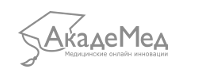 Акаде900-920Нормативная база работы в очагах туберкулезной инфекциик.м.н. Г.С. Оганезова (Москва)920-940Организация мониторинга очагов. Понятийная база работы в очагах туберкулезной инфекциик.б.н. Е.М. Белиловский (Москва)940-1000Дезинфекционные мероприятия в очагах туберкулезад.м.н. И.В. Ноздреватых (Москва)1000-1020Внедиспансерная и диспансерная работа врача-фтизиатра участкового в очагах туберкулезной инфекциик.м.н. Е.А. Котова (Москва)1020-1040Экономические аспекты организации работы в очагах туберкулезной инфекцииО.В. Кривцова (Москва)1040-1100Дискуссия900-915Выездная работа врача-фтизиатра участковогок.м.н. С.Ю. Безуглая, Р.Р. Афанасьева (Москва)915-930Визит врача-фтизиатра участкового в поликлинику для оказания организационно-методической помощи и санитарно-просветительской работыЛ.Э. Хоревич (Москва)930-945Опыт организации мониторинга случаев латентной туберкулезной инфекции в городе Москвед.м.н. Л.В. Мохирева, Н.В. Мусаткина (Москва)945-1000Внедиспансерная работа с группами риска по заболеванию внелегочным туберкулезомд.м.н. Р.М. Чотчаев (Москва)1000-1015Внедиспансерная работа с социальными группами риска по туберкулезуА.Д. Ильченко (Москва)1015-1030Особенности внедиспансерной работы врача-фтизиатра участкового, обслуживающего детское населениек.м.н. Л.Ф. Шамуратова (Москва)1030-1100ДискуссияШкола № 3. Школа профессора Борисова «Ведение сложного больного туберкулезом»Школа № 3. Школа профессора Борисова «Ведение сложного больного туберкулезом»Школа № 3. Школа профессора Борисова «Ведение сложного больного туберкулезом»Школа № 3. Школа профессора Борисова «Ведение сложного больного туберкулезом»Председатель: д.м.н., профессор С.Е. Борисов900-1100Председатель: д.м.н., профессор С.Е. Борисов900-1100Председатель: д.м.н., профессор С.Е. Борисов900-1100Председатель: д.м.н., профессор С.Е. Борисов900-1100900-920Принципиальные сложности ведения больных туберкулезомд.м.н., профессор С.Е. Борисов (Москва)920-940Реализация современных режимов химиотерапии у поликоморбидных пациентовд.м.н. Д.А. Иванова (Москва)940-955Лечение туберкулеза у больных с непереносимостью противотуберкулезных препаратовО.В. Родина (Москва)955-1010Опыт применения новых противотуберкулезных препаратов в сложных клинических ситуацияхк.м.н., доцент Э.В. Бирон (Москва)1010-1030Ведение пациента с генерализованным туберкулезом и ВИЧ-инфекциейд.м.н., профессор О.Н. Зубань (Москва)1030-1100Дискуссия900-920Выбор режима интенсивной вентиляции легких в различных ситуацияхд.м.н., профессор Д.Н. Проценко (Москва)920-940Водно-электролитные нарушения: принципы терапиид.м.н. И.Е. Гридчик (Москва)940-1000Нарушения гемодинамики при хронических заболеваниях легкихд.м.н. В.В. Валетова (Москва)1000-1020Нутритивная поддержка пациентов в критических состоянияхд.м.н. М.В. Титюхина, А.С. Коновалов (Москва)1020-1040Клиническое наблюдение: ведение больного с «тройной» инфекцией (COVID-19/ВИЧ/туберкулез) в отделении реанимацииА.С. Коновалов, А.В. Устинов (Москва)1040-1100Дискуссия1200-1215Приветствия участникам конференции1215-1230Награждение сотрудников противотуберкулезных медицинских организаций Департамента здравоохранения города Москвы.1230-1300Вручение премии Межрегиональной общественной организации «Московское общество фтизиатров»1300-1315Актуальные задачи фтизиатрииИрина Анатольевна Васильева, главный внештатный специалист фтизиатр Минздрава России, директор ФГБУ «Национальный медицинский исследовательский центр фтизиопульмонологии и инфекционных заболеваний» Минздрава России, заведующая кафедрой фтизиатрии ФГАОУ ВО «Российский национальный исследовательский медицинский университет им. Н.И. Пирогова» Минздрава России, доктор медицинских наук, профессор1315-1330Туберкулез у детей и подростковВалентина Александровна Аксенова, главный внештатный детский специалист фтизиатр Минздрава России, руководитель детско-подросткового отдела ФГБУ «Национальный медицинский исследовательский центр фтизиопульмонологии и инфекционных заболеваний» Минздрава России, доктор медицинских наук, профессор1330-1345Резервы эффективности лечения больных туберкулезомАтаджан Эргешович Эргешов, директор ФГБНУ «Центральный научно-исследовательский институт туберкулеза», член-корреспондент РАН, доктор медицинских наук, профессор 1345-1400Успехи противотуберкулезной работы в Республике УзбекистанНаргиза Нусратовна Парпиева, директор Республиканского научно-практического медицинского центра фтизиатрии и пульмонологии,      главный фтизиатр Республики Узбекистан, заведующая кафедрой фтизиатрии Ташкентской медицинской академии, доктор медицинских наук, профессор1400-1415Роль торакальной хирургии в лечении туберкулезаПетр Казимирович Яблонский, главный внештатный специалист торакальный хирург Минздрава России, директор ФГБУ «Санкт-Петербургский научно-исследовательский институт фтизиопульмонологии» Минздрава России, проректор по медицинской деятельности и заведующий кафедрой госпитальной хирургии ФГБОУ ВО «Санкт-Петербургский государственный университет», доктор медицинских наук, профессор1415-1430Особенности работы противотуберкулезного диспансера в Сибири и на Дальнем ВостокеНаталия Васильевна Ставицкая, директор ФГБУ «Новосибирский научно-исследовательский институт туберкулеза» Минздрава России, доктор медицинских наук1430-1445Противотуберкулезный диспансер: настоящее и будущееТатьяна Ивановна Морозова, главный внештатный специалист фтизиатр Министерства здравоохранения Саратовской области, главный врач ГУЗ «Областной клинический противотуберкулезный диспансер», заведующая кафедрой фтизиатрии ФГБОУ ВО «Саратовский государственный медицинский университет им. В.И. Разумовского» Минздрава России, доктор медицинских наук, профессор, Заслуженный врач Российской Федерации1445-1500Совершенствование диспансерной работы в Московской области на пути реализации глобальной стратегии ликвидации туберкулеза в Российской ФедерацииСергей Викторович Смердин, главный врач ГБУЗ Московской области «Московский областной клинический противотуберкулезный диспансер», главный внештатный специалист фтизиатр Министерства здравоохранения Московской области, заведующий кафедрой фтизиатрии ГБУЗ МО «Московский областной научно-исследовательский клинический институт им. М.Ф. Владимирского», доктор медицинских наук, профессор, Заслуженный врач Российской Федерации1500-1515Роль врача-фтизиатра участкового в контроле туберкулезного эпидпроцессаЕлена Михайловна Богородская, главный внештатный специалист фтизиатр Департамента здравоохранения города Москвы, директор ГБУЗ «Московский городской научно-практический центр борьбы с туберкулезом ДЗМ», заведующая кафедрой фтизиатрии ФГБОУ ДПО «Российская медицинская академия непрерывного профессионального образования» Минздрава России, доктор медицинских наук, профессор1515-1525Дискуссия-Ожидаемые образовательные результатыСлушатели получат представление о наиболее актуальных задачах оказания противотуберкулезной помощи и способах их решения, роли противотуберкулезного диспансера в условиях современной эпидемиологической ситуации по туберкулезу в России и мире, особенностях работы диспансера в разных регионах Российской Федерации и ближнем зарубежье.Ожидаемые образовательные результатыСлушатели получат представление о наиболее актуальных задачах оказания противотуберкулезной помощи и способах их решения, роли противотуберкулезного диспансера в условиях современной эпидемиологической ситуации по туберкулезу в России и мире, особенностях работы диспансера в разных регионах Российской Федерации и ближнем зарубежье.Ожидаемые образовательные результатыСлушатели получат представление о наиболее актуальных задачах оказания противотуберкулезной помощи и способах их решения, роли противотуберкулезного диспансера в условиях современной эпидемиологической ситуации по туберкулезу в России и мире, особенностях работы диспансера в разных регионах Российской Федерации и ближнем зарубежье.1525-1530 Перерыв1530-1730 Круглый стол «Перспективы лекарственной терапии и профилактики туберкулеза»Модераторы: д.м.н., профессор С.Е. Борисов, д.м.н. А.Г. Самойлова, д.м.н. О.Г. КомиссароваЭксперты: д.м.н., профессор Е.М. Богородская; д.м.н., профессор Т.И. Морозова; д.м.н., профессор Л.А. Шовкун; д.м.н. В.Н. Зимина; д.м.н. Л.В. Слогоцкая; д.м.н. Д.А. Иванова; д.м.н. Л.В. Мохирева; к.м.н. Ж.И. Кривошеева; к.м.н. В.В. Баранова; к.м.н. А.В. Филиппов1525-1530 Перерыв1530-1730 Круглый стол «Перспективы лекарственной терапии и профилактики туберкулеза»Модераторы: д.м.н., профессор С.Е. Борисов, д.м.н. А.Г. Самойлова, д.м.н. О.Г. КомиссароваЭксперты: д.м.н., профессор Е.М. Богородская; д.м.н., профессор Т.И. Морозова; д.м.н., профессор Л.А. Шовкун; д.м.н. В.Н. Зимина; д.м.н. Л.В. Слогоцкая; д.м.н. Д.А. Иванова; д.м.н. Л.В. Мохирева; к.м.н. Ж.И. Кривошеева; к.м.н. В.В. Баранова; к.м.н. А.В. Филиппов1525-1530 Перерыв1530-1730 Круглый стол «Перспективы лекарственной терапии и профилактики туберкулеза»Модераторы: д.м.н., профессор С.Е. Борисов, д.м.н. А.Г. Самойлова, д.м.н. О.Г. КомиссароваЭксперты: д.м.н., профессор Е.М. Богородская; д.м.н., профессор Т.И. Морозова; д.м.н., профессор Л.А. Шовкун; д.м.н. В.Н. Зимина; д.м.н. Л.В. Слогоцкая; д.м.н. Д.А. Иванова; д.м.н. Л.В. Мохирева; к.м.н. Ж.И. Кривошеева; к.м.н. В.В. Баранова; к.м.н. А.В. Филиппов1530-1540Вступительное слово Анастасия Геннадьевна Самойлова, первый заместитель директора ФГБУ «Национальный медицинский исследовательский центр фтизиопульмонологии и инфекционных заболеваний» Минздрава России, доктор медицинских наук1540-1550Перспективы этиотропной терапии туберкулеза на современном этапеСергей Евгеньевич Борисов, заместитель директора по научно-клинической работе ГБУЗ «Московский городской научно-практический центр борьбы с туберкулезом Департамента здравоохранения города Москвы», профессор кафедры фтизиатрии ФГБОУ ДПО «Российская медицинская академия непрерывного профессионального образования» Минздрава России, доктор медицинских наук, профессор1550-1600Комплексный подход к лечению туберкулезной инфекцииЛюдмила Анатольевна Шовкун, заведующая кафедрой туберкулеза ФГБОУ ВО «Ростовский государственный медицинский университет» Минздрава России, доктор медицинских наук, профессор